SAM HOUSTON STATE UNIV.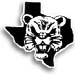 By my signature below, I authorize that the information listed above is both true and correct as of the date listed.										Sandy Sanderson												__________	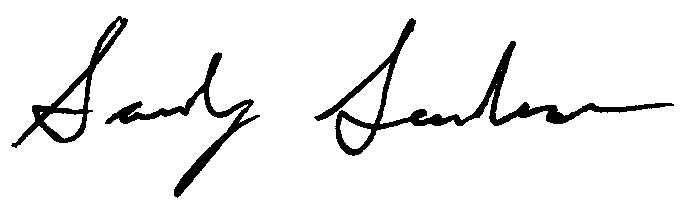 										SHSU Club Sports Director		     (Date)													Or											SHSU RegistrarCurrently Enrolled?On Campus or Branch?Undergrad or Grad Student?Current Credit Load?Cumulative Grade Point Avg?Academic Probation?Academic Warning?Final Semester Student?Permission to Release Academic InfoStudent NameSS# (Just Last 4)(Y/N)(OC/B)(U/G)12+2.0+(Y/N)(Y/N)(Y/N)SignatureSandy SandersonXXX-XX-6789YOCUYYNNNKyle BuchmannXXX-XX-6789YOCUYYNNNChristian SmithXXX-XX-6789YOCUYYNNN LoweXXX-XX-6789YOCUNYNNY HugXXX-XX-6789YOCUYYNNNJosh CostnerXXX-XX-6789YOCUYYNNNBrian LosakXXX-XX-6789YOCUYYNNNXXX-XX-6789YOCUYYNNNWes McCoubrieXXX-XX-6789YBGNYNNNJason FeanXXX-XX-6789YOCUNYNNYChip HoflerXXX-XX-6789YOCUYYNNNetc.